Limericks By Edward LearBy Edward Lear More Edward Lear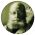 There was an Old Man with a beard,
Who said, 'It is just as I feared!
Two Owls and a Hen,
Four Larks and a Wren,
Have all built their nests in my beard!'


There was an Old Man in a boat,
Who said, 'I'm afloat, I'm afloat!'
When they said, 'No! you ain't!'
He was ready to faint,
That unhappy Old Man in a boat.


There was an Old Person of Ems,
Who casually fell in the Thames;
And when he was found
They said he was drowned,
That unlucky Old Person of Ems.



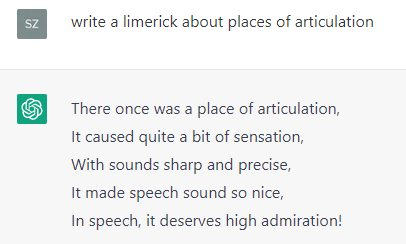 